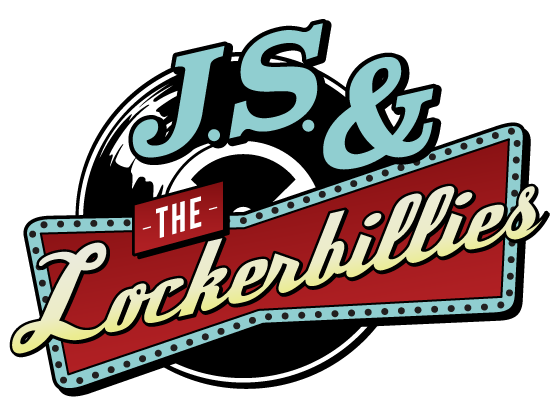 Quartet Tech SpecMany thanks,Josh LockeBand Leader of J.S & the LockerbilliesTelephone: 07939479672Email: joshlocke@hotmail.comKit providedGuitarsVox ac30Double bassFender rumbleDrumsKickSnare1 rack tomFloor TomHi hatCrash/RideVocalsBacking voxKeyboardSaxophoneKit required1x mic1x DI 1x mic1x mic1x mic1x micOverheadOverhead 1x mic1x mic1x Di box1x mic